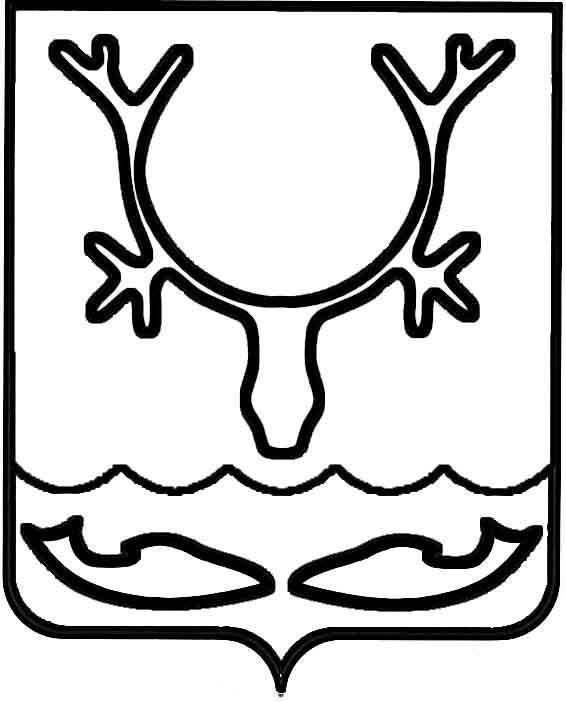 Администрация МО "Городской округ "Город Нарьян-Мар"ПОСТАНОВЛЕНИЕот “____” __________________ № ____________		г. Нарьян-МарО внесении изменения в административный регламент по предоставлению муниципальной услуги "Выдача разрешений (ордеров) на производство земляных работ", утвержденный постановлением Администрации МО "Городской округ "Город Нарьян-Мар"                     от 29.12.2012 № 2769В соответствии с Федеральным законом от 27.07.2010 № 210-ФЗ                                "Об организации предоставления государственных и муниципальных услуг",                           постановлением Администрации МО "Городской округ "Город Нарьян-Мар"                      от 13.02.2012 № 247 "О порядке разработки и утверждения административных регламентов предоставления муниципальных услуг Администрацией муниципального образования "Городской округ "Город Нарьян-Мар" Администрация МО "Городской округ "Город Нарьян-Мар" П О С Т А Н О В Л Я Е Т:1.	Внести в административный регламент по предоставлению муниципальной услуги "Выдача разрешений (ордеров) на производство земляных работ", утвержденный постановлением Администрации МО "Городской округ "Город Нарьян-Мар" от 29.12.2012 № 2769, следующие изменения:1.1.	Пункт 2.6 изложить в следующей редакции:"2.6. Перечень документов, необходимых для предоставления муниципальной услуги:-	документ, удостоверяющий личность – только для физических лиц (предъявляется при личном обращений заявителя);-	заявление по форме, указанной в приложении № 1;-	лист согласования с владельцами подземных инженерных сетей, арендаторами, собственниками и пользователями земельных участков;-	доверенность, подтверждающая полномочия лица, представившего документы (в случае если документы подаются доверенным лицом);-	согласованный и утвержденный в установленном порядке график выполнения земляных работ, составленный в соответствии с проектной документацией и содержащий информацию о расчетных сроках начала и окончания производства земляных работ;-	проект производства работ, согласованный с юридическими и физическими лицами – собственниками сетей подземных коммуникаций.Заявитель несет ответственность за достоверность сведений, содержащихся                  в документах. Документы подаются на русском языке или имеют заверенный перевод на русский язык.".Пункт 2.9 изложить в новой редакции:"2.9.	Для принятия решения Управление от государственных органов, органов местного самоуправления и иных органов, участвующих в предоставлении муниципальной услуги, запрашивает следующие документы:-	выписка из Единого государственного реестра юридических лиц, Единого государственного реестра индивидуальных предпринимателей, Единого государственного реестра прав на недвижимое имущество и сделок с ним.Документы, перечисленные в настоящем пункте, могут быть представлены заявителем самостоятельно.".Настоящее постановление вступает в силу с момента его принятия                              и подлежит официальному опубликованию.1810.20171187Глава МО "Городской округ "Город Нарьян-Мар" О.О.Белак